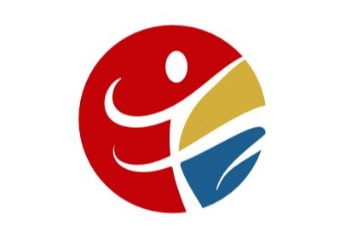 ___________________________________________________________________________________________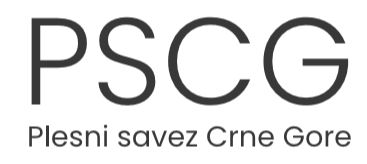 ODLUKA  Vanredne Skupštine PSCG  da će  Skupštinu činiti sledeći članovi:SPK “DREAM” Podgorica - Sanja Golović;  SPK “HABANERA” Bar- Milanka Kruta, Ljiljana Nikolić; SPK “BEAUTY” Podgorica - Daliborka Rešetar, Gabrijela Vukašinović; SPK “MATRIX” Danilovgrad - Milanka Rakočević, Nikola Rakočević; SPK “STAGE”Podgorica - Nataša Zarić; SPK “SONRISA” Podgorica - Sanja Stupar; SPK „DIVA“ Podgorica - Milica Radosavović, SPK „DREAM“ Podgorica - Ana Raković, Anđela Ivanović; PK „PLAY“ Danilovgrad- Manuela Omerović; SPK „ROYAL“Nikšić - Ivana Mihailović, Nikolina Adžić; PK „TIP TOE“ Tuzi- Vladana Miranović; SPK „AKADEMIJA PLESA“ Podgorica - Tatjana Tatar; SPK „MYSTIC“ Podgorica - Slađana Vujanović, Olivera Midžor.Podgorica, 01. 04. 2023. godine                                     M. P.                ----------------------------------------                                                                                                                         Sanja Kalezić                                                                                                                         PREDSJEDNICA